Санкт-ПетербургМуниципальное образование муниципальный округ Ульянка Местная Администрация198261, Россия, Санкт-Петербург, улица Генерала Симоняка, дом 9,телефон/факс: +7 (812) 759-15-15, http://www.mo-ulyanka.ru П О С Т А Н О В Л Е Н И Е1 июля 2021 года						 			                      № 21Об определении должностных лиц местного самоуправления, уполномоченных составлять протоколы об административных правонарушениях, предусмотренных статьей 8-1, пунктом 2-1 статьи 8-2, главой 3, главой 4 (за исключением статьи 17), статьями 44, 47, 47-1 Закона Санкт-Петербурга от 12 мая 2010 года № 273-70 «Об административных правонарушениях в Санкт-Петербурге»Руководствуясь частью 1 статьи 37, частью 6 статьи 43 и частью 1 статьи 48  Федерального закона от 6 октября 2003 года № 131-ФЗ «Об общих принципах организации местного самоуправления в Российской Федерации», статьями 1 и 2 Закона Санкт-Петербурга от 16 января 2008 года № 3-6 «О наделении органов местного самоуправления внутригородских муниципальных образований Санкт-Петербурга отдельным государственным полномочием Санкт-Петербурга по определению должностных лиц местного самоуправления, уполномоченных составлять протоколы об административных правонарушениях, и составлению протоколов об административных правонарушениях», абзацем шестым пункта 1 статьи 2, пунктом 1 статьи 28 и пунктом 6 статьи 33 Закона Санкт-Петербурга от 23 сентября 2009 года № 420-79 «Об организации местного самоуправления в Санкт-Петербурге», пунктом 1 статьи 33, подпунктом 6 статьи 34, пунктом 6 и пунктом 7 статьи 41 Устава Муниципального образования муниципальный округ Ульянка, Местная Администрация МО Ульянка постановляет:Установить, что на территории Муниципального образования муниципальный округ Ульянка составлять протоколы об административных правонарушениях, предусмотренных статьей 8-1, пунктом 2-1 статьи 8-2, главой 3, главой 4 (за исключением статьи 17), статьями 44, 47, 47-1 Закона Санкт-Петербурга от 12 мая 2010 года № 273-70 «Об административных правонарушениях в Санкт-Петербурге» (далее – протоколы), уполномочены следующие должностные лица Местной Администрации МО Ульянка:Глава Местной Администрации;ведущий специалист, в должностные обязанности которого входит составление протоколов.Признать утратившим силу постановление Местной Администрации МО Ульянка от 10 марта 2020 года № 8 «Об определении должностных лиц местного самоуправления, уполномоченных составлять протоколы об административных правонарушениях, предусмотренных статьей 8-1, пунктом 2-1 статьи 8-2, главой 3, главой 4 (за исключением статьи 17), статьями 44, 47, 47-1 Закона Санкт-Петербурга от 12 мая 2010 года № 273-70 «Об административных правонарушениях в Санкт-Петербурге».Глава Местной Администрации МО Ульянка					              		              С.А. Русинович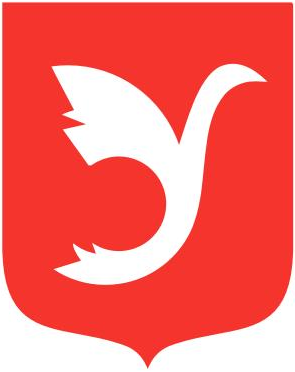 